ПАМЯТКА О БЕЗОПАСНОСТИродителям (законным представителям) и обучающимся  в период зимних каникул.Новогодние праздники, каникулы - замечательное время для детей и взрослых. Для того, чтобы эти дни не были омрачены бедой, необходимо обратить особое внимание на соблюдение мер безопасного поведения как детей, так и взрослых. ПРАВИЛА ПОВЕДЕНИЯ НА ДОРОГЕВажно, чтобы родители были примером для детей в соблюдении правил дорожного движения. 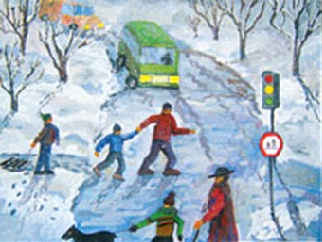 * Не переходите дорогу на красный или жёлтый сигнал светофора. * Выходя на проезжую часть дороги, прекратите разговаривать — ребёнок должен привыкнуть, что при переходе дороги нужно сосредоточиться. * Переходите дорогу только в местах, обозначенных дорожным знаком «Пешеходный переход». * Из автобуса, такси выходите первыми. В противном случае ребёнок может упасть или побежать на проезжую часть дороги. * Привлекайте ребёнка к участию в ваших наблюдениях за обстановкой на дороге: показывайте ему те машины, которые готовятся поворачивать, едут с большой скоростью и т.д.                                                     * Не разрешайте детям играть вблизи дорог и на проезжей части улицы.                                                                                    ОСТРОЖНО: ЛЕД                                                                     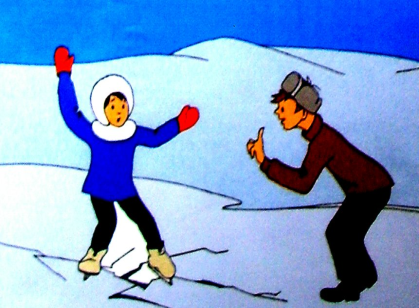 Объясните детям, что: 1. Нельзя выходить на лед, когда на улице темно или плохая видимость по причине тумана или снега. 2. Запретите ребенку проверять, насколько прочен лед, ударяя по нему ногами.                                                                                   3. Расскажите ребенку о том, что особенно опасным является лед, который покрыт толстым  слоем снега. 4. Также опасны те места на льду, где видны трещины и лунки. При наступлении на эти места ногой лед может сразу же треснуть.5. Если по каким-то причинам под ногами затрещал лед, и стала образовываться трещина, ни в коем случае нельзя впадать в панику и бежать сломя голову от опасности. Необходимо лечь на лед и аккуратно перекатиться в безопасное место.6. Если ребенок все-таки оказался в опасности, и лед под ним треснул, то оповестите его, что нельзя прыгать на отдельно плывущую льдину, так как она может перевернуться и ребенок окажется под водой.ОСТОРОЖНО: ОДИН ДОМА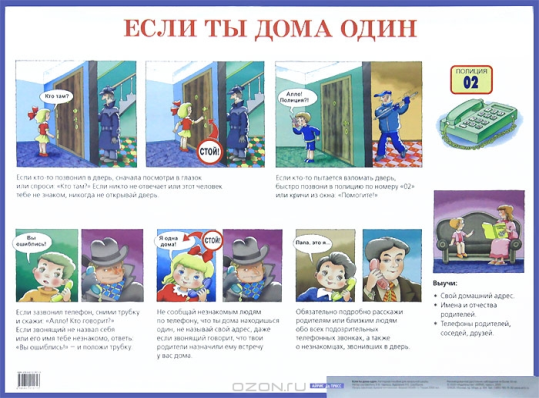 В каникулы, как правило,  дети много времени проводят без присмотра взрослых.Внушите своим детям пять «не»:1.не открывай дверь незнакомым людям. 2.не ходи никуда с незнакомыми людьми, не садись с ними в машину, как бы они не  уговаривали и чтобы интересное не предлагали;4.не играй на улице с наступлением темноты;5.не входи в подъезд, лифт с незнакомыми людьми Напоминайте, чтобы подростки соблюдали следующие правила:1. уходя из дома, всегда сообщали, куда идут и как с ними можно связаться в случае необходимости;2. избегали случайных знакомств, приглашений в незнакомые компании;3. сообщали по телефону, когда они возвращаются домой;Следите за тем, с кем общается ваш ребенок и где он бывает. Смотрите, чтобы ваш ребенок не пользовался сомнительной литературой и видеопродукцией. Ограничьте и сделайте подконтрольным общение ребенка в интернете.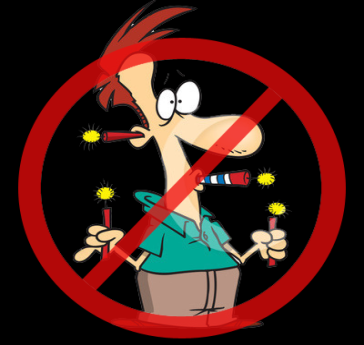 ПРАВИЛА ПОЖАРНОЙ БЕЗОПАСНОСТИЧтобы новогодние праздники не омрачились бедой, запомните эти простые правила: Ёлка устанавливается на устойчивой подставке, подальше от отопительных приборов. Для освещения елки необходимо использовать только исправные электрические гирлянды заводского изготовления. Запрещается:1. Украшать елку свечами, ватой, игрушками из бумаги и целлулоида; 2. Применять свечи и хлопушки, устраивать фейерверки и другие световые пожароопасные эффекты, которые могут привести к пожару;3. Направлять петарды на людей, кидаться ими, взрывать петарды в руках. Не наклоняйтесь над фейерверком! Сразу же после зажжения фитиля удалитесь на безопасное расстояние!Категорически запрещается пользоваться пиротехническими изделиями в закрытых помещениях!Напоминаем, что в случае возникновения пожара в службу спасения можно позвонить по телефону 01 Административная ответственность родителей за ненадлежащее воспитание детей:-  на территории Ярославской  области несовершеннолетним до 16 лет запрещено находиться на улице без сопровождения  законных представителей в ночное время с 22.00 до 06.00ч.- запрещено пребывание несовершеннолетнего в местах, нахождение в которых может причинить вред здоровью детей, их физическому, интеллектуальному, психическому, духовному и нравственному развитию.Счастливого Вам Нового года!